「てこ」を使うと重い物体も楽に動かすことができることを学んだ。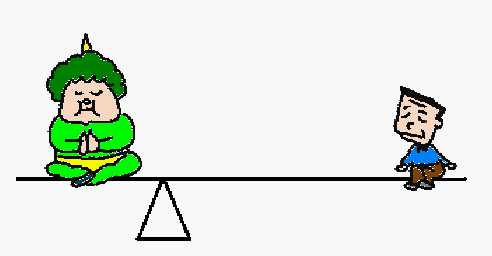 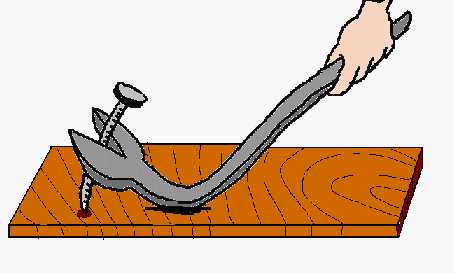 私たちの身のまわりには、小さな力でも大きな力となって仕事をすることができる道具がたくさんあります。たとえば、くぎを抜くために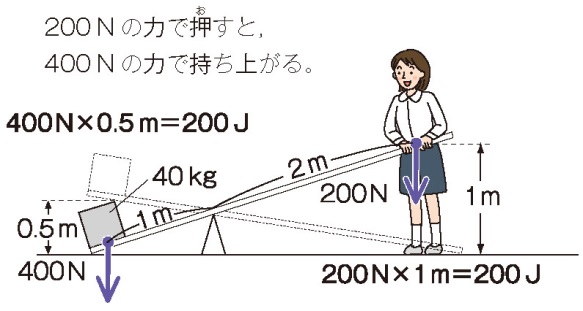 は大きな力を必要としますが、くぎぬきを使えば小さな力ですみます。シーソーや爪切り缶切りなども同じような原理です。今日は特に「滑車」について学習しよう。滑車は加える力の向きを変えることができ、力を加えやすい向きに変えることができる道具です。４００ｇの物体を右図のように引き上げようとするとき、　　　　　　定滑車A　　　　　　　動滑車B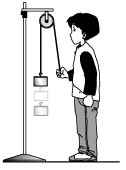 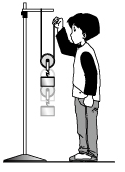 定滑車Aと動滑車Bを使うと、物体を引き上げるときに必要な力はそれぞれどのように変わるでしょうか。●予想①　定滑車A のほうが小さな力で引き上げられる②　動滑車B のほうが小さな力で引き上げられる③　同じ●実験の結果・気づいたこと動滑車　　　　　　手で直接引く４００gの物体を0.1 m引き上げる仕事をするとき、動滑車を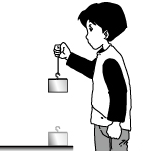 使って仕事をしたときと、動滑車を使わずに直接引き上げた場合で、糸を引く距離にはちがいがあるでしょうか。●予想①　動滑車のほうが距離が少なくてよい②　手で引く方が距離が少なくてよい③　同じ●実験の結果・気づいたこと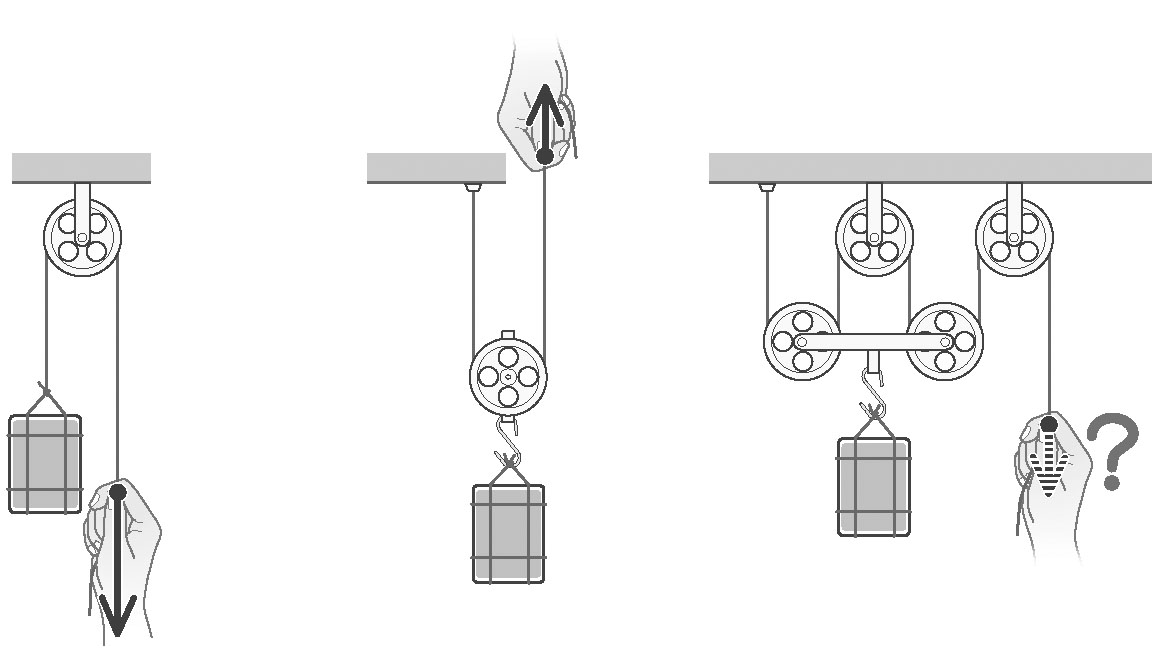 　　　　　　　　　　　　　　　　　　　　　　　　　　　　　　　　　　　　　　？Ｎわかったこと　　　　　　　　　　　　　　　　　　　　　　　４Ｎ　　　　　　　　　　　　　　　　　４Ｎ　　　　　　　　　　　　　　　　　　　　　　　　　　　　　？Ｎ　　４Ｎ　３年　　組　　番　氏名　　　　　	　　　　　　　       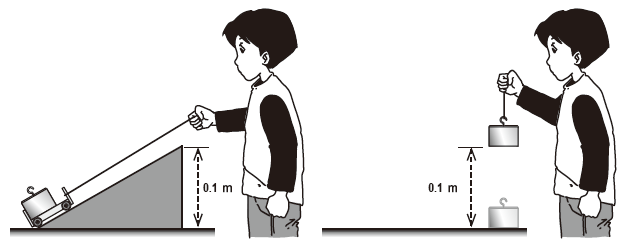 右図のような斜面を使って物体を引き上げるとき、直接引き上げる場合に比べて手がする仕事は違うでしょうか。●予想　①　斜面で引き上げる仕事のほうが大きい。　②　直接引き上げる仕事のほうが大きい。　③　変わらない。これまで学習したように、同じ仕事をするのに（　道具　　）を使っても使わなくても、仕事の量そのものは（　　変わらない　　）。このことを（　　仕事の原理　　）という。●まとめ　　ひもがついた１００Ｎの物体を１ｍ持ち上げる場合について考えよう。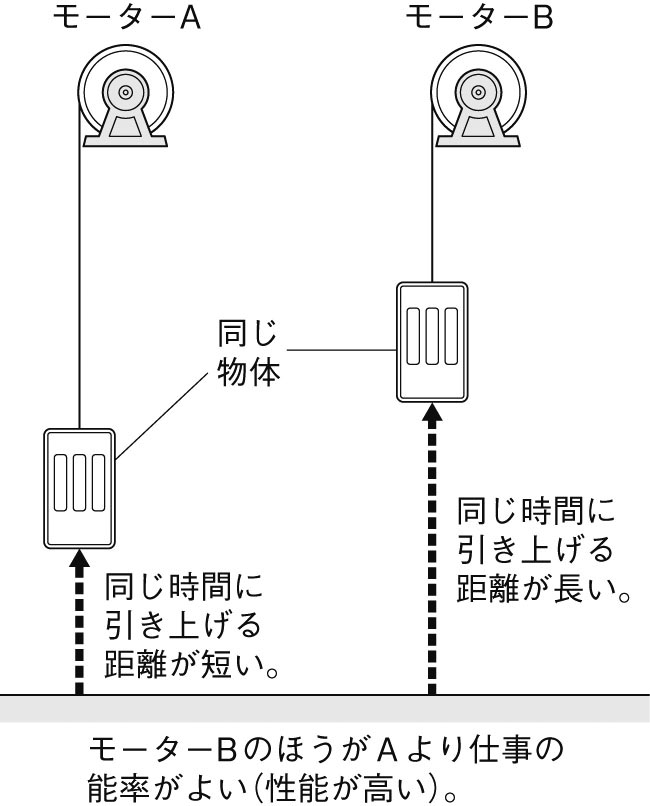 図のように１００Ｊの仕事をするモーターＡ、Ｂがあります。モーターＡはこの仕事を２０秒かかり、モーターＢは１０秒で終えました。仕事の能率が良いのはどちらでしょうか。　①　モーターＡ　　　②　モーターＢ　　　③　変わらない仕事の能率を比べるためには、一定時間内にする仕事量を比べればよい。これを（　仕事率　）といい、１秒間に１Ｊの仕事をする時の仕事率を（　１Ｊ毎秒　）とする。つまりその仕事を、仕事にかかった時間で割ればよいのである。これを１Ｗとして仕事の単位とする。　　　　　　　　　　　　　　　　　　　　　　　　　　　仕事（Ｊ）　　　　　　　　　　仕事率（　Ｗ　）　＝　　　　　　　　　　　　　　　　　　　　　　　　　　　　　　　　　　　　　　　　　　　　　　仕事にかかった時間（Ｓ）仕事率の単位は２年生で学習した電力の単位と同じです。これは電力は電気による仕事率だからです。例えば消費電力１００Ｗのモーターは１秒間に最大で１００Ｊの仕事をすることができるのです。　３年　　組　　番　氏名　　　　　	　　　　　　　       そのまま待ちあげる３０度の斜面を使って持ち上げる（台車も入れて４００ｇ）定滑車を使って持ち上げる動滑車を使って持ち上げる糸を引く力１００Ｎ５０Ｎ１００Ｎ５０Ｎ糸を引く距離１ｍ２ｍ１ｍ２ｍ仕事の量１００Ｊ１００Ｊ１００Ｊ１００Ｊ